YSGOL GYNRADD CRAIG YR WYLFA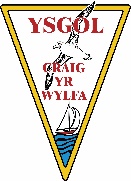 Datganiad Grant Amddifadedd Disgyblion 2019 - 2020Dyrennir y Grant Amddifadedd Disgyblion i ysgolion â disgyblion sy’n dod o deuluoedd incwm isel ac y gwyddys eu bod ar hyn o bryd yn gymwys i dderbyn prydau ysgol am ddim (e-FSM) a disgyblion sydd wedi derbyn gofal yn barhaus am fwy na chwe mis (LAC). Disgwylir i ysgolion ddefnyddio’r cyllid hwn i’r eithaf i gyflwyno strategaethau cynaliadwy fydd yn arwain yn gyflym at newidiadau i ddysgwyr sy’n gymwys i dderbyn prydau ysgol am ddim neu sy’n LAC.

Fel ysgol rydym wedi cytuno ar y tri cham a ganlyn:

- nodi’r grŵp targed o ddisgyblion, ei nodweddion a’i anghenion 
- cynllunio ymyraethau sy’n gwneud y defnydd mwyaf effeithiol o adnoddau 
- monitro a gwerthuso effaith adnoddau

Yn 2019-20 rhoddwyd dyraniad o £9,000 i Ysgol Gynradd Craig yr Wylfa o’r Grant Amddifadedd Disgyblion.
Yn Ysgol Gynradd Craig yr Wylfa mae gennym gynllun cynhwysfawr, sydd wedi’i gytuno a'i fonitro gan Awdurdod Lleol Ceredigion ac ERW, i hyrwyddo cynnydd a chael gwared ar rwystrau i ddysgu i fyfyrwyr sy’n gymwys ar gyfer y cyllid hwn.

Rydym wedi defnyddio’r cyllid sydd ar gael i:
• wella dysgu ac addysgu drwy ddarparu rhaglen gefnogi, a gydlynir gan y CAAA (CADY)
• darparu rhaglenni ymyrraeth a chymorth y profwyd eu bod yn cael yr effaith fwyaf a’u bod yn gynaliadwy fel TRANDEP, SATPIN, Cyfri Ceredigion a Letters and Sounds;
• darparu hyfforddiant penodol o safon uchel i staff yr ysgol ar yr uchod a strategaethau ychwanegol;
• cyflwyno a defnyddio systemau olrhain data i nodi anghenion dysgwyr, targedu ymyraethau, yn cynnwys defnyddio rhaglen dracio EHEDLIN i fonitro effaith ymyrraeth a chynnydd disgyblion; 
• cynorthwyo teuluoedd gyda gwibdeithiau a gwersi offerynnol;
• datblygu capasiti arweinyddiaeth i flaenoriaethu’r effaith ar ansawdd y ddarpariaeth a’r canlyniadau i gefnogi dysgwyr a’u teuluoedd.

Mwy o fanylion ar gael gan y Pennaeth.Pupil Development Grant 2019 - 2020The Pupil Development Grant (PDG) is allocated to schools with pupils who come from low-income families and are currently known to be eligible for free school meals (e-FSM) and pupils who have been 'looked after’ continuously for more than six months (LAC). Schools are expected to make the best use of this funding to implement sustainable strategies that will bring about changes quickly for learners eligible for free school meals or who are LAC.

As a school we have agreed the following three steps:

- To identify the target groups of pupils, their characteristics and learning needs
- To plan interventions which make the most effective use of resources 
- To monitor and evaluate the impact of resources 

In 2017-18, Ysgol Gynradd Craig yr Wylfa was provided with a PDG allocation of £9,000.
At Ysgol Gynradd Craig yr Wylfa we have a comprehensive plan, agreed and monitored by Ceredigion Local Authority and ERW, to promote progress and remove barriers to learning for students eligible for this funding.

We have used the available funding to:
• enhance teaching and learning by providing programmes of support, coordinated by the SENCo (ALNC0),
• provide intervention and support programmes that are proven to have the greatest impact and to be sustainable, including TRANDEP, SATPIN, letters and sounds and Cyfri Ceredigion programmes;
• provide specific, high quality training for school staff, including the use of EHEDLIN tracking system to plan effectively to meet individual needs, track progress closely and to monitor the impact of interventions effectively; 
• support families with excursions and music lessons;
• develop leadership capacity to prioritise the impact on the quality of provision and outcomes to support learners and their families.

More details available from the Headteacher. 